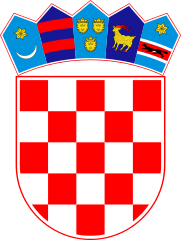 KLASA: 021-05/20-01/37URBROJ: 2178/02-03-20-1Bebrina, 21. svibnja 2020. godineNa temelju članka 27. i članka 35. stavka 1. točka 2. Zakona o lokalnoj i područnoj (regionalnoj) samoupravi („Narodne novine“, br. 33/01, 60/01, 129/05, 109/07, 125/08, 36/09, 150/11, 144/12, 19/13, 137/15., 123/17. I 98/19) i članka 32. Statuta Općine Bebrina („Službeni vjesnik Brodsko-posavske županije“ broj 02/2018, 18/2019 i 24/2019 i „Glasnika Općine Bebrina“ broj 01/2019 i 2/2020 ) na 27. sjednici Općinskog vijeća općine Bebrina održanoj dana 21. svibnja 2020. godine, donosi seODLUKAo davanju suglasnosti za provedbu ulaganjaČlanak 1.Ovom Odlukom daje se suglasnost za provedbu ulaganja na katastarskoj čestici 105 u katastarskoj općini Stupnički Kuti.Cilj ulaganja iz prethodnog stavka je izgradnja tematsko edukativnih sadržaja i elemenata za igru i rekreaciju na području općine Bebrina.Članak 2.Ulaganje iz članka 1. ove Odluke prijavit će se na natječaj Programa ruralnog razvoja, u sklopu Mjere 8.5.2. Uspostava i uređenje poučnih staza, vidikovaca i ostale manje infrastrukture.Članak 3.Ovom odlukom ovlašćuje se Općinski načelnik na donošenje pojedinačnih odluka o prijavi projekta i provedbi ulaganja.Članak 4.Ova Odluka stupa na snagu osam dana od dana objave u Glasniku Općine Bebrina.OPĆINSKO VIJEĆE OPĆINE BEBRINAPredsjednik Općinskog vijećaMijo BelegićDOSTAVITI:Glasnik Općine BebrinaDosje sjednicaPismohrana.